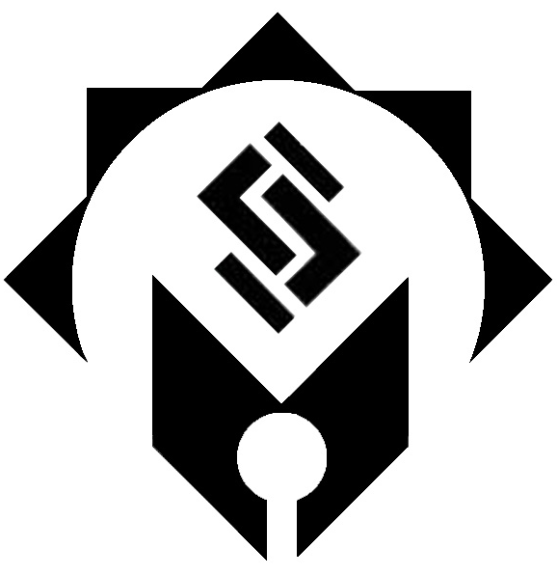 موسسه آموزش عالی البرزدفتر ارتباط با صنعتدفترچه ارزیابی كارآموزيشيوه تنظيم گزارش نهايي درس كارآموزياين گزارش در پايان كارآموزي توسط دانشجو تنظيم و به استاد درس ارائه مي‌گردد. گزارش مذكور بايستي طبق اصول ارائه مطالب علمي و فني به صورت تايپ شده و در حداقل 20 صفحه تهيه گردد. بديهي است پس از ارزيابي گزارش توسط مدرس، كليه گزارش‌هاي مذكور در شعبه مربوطه بايگاني مي‌گردد.گزارش بايستي حداقل حاوي مطالب زير باشد.فرم معرفي مركز كارآموزي موردنظر دانشجوشعبه : نام دانشجو : شماره دانشجويي :     رشته و مقطع : گرايش :نام مركز كارآموزي موردنظر : نوع مركز : دولتي 	          نيمه‌دولتي 	          خصوصي 	          ساير ساير (با ذكر شماره ثبت) :نوع فعاليت مركز :نوع فعاليت پيش‌بيني شده براي دانشجو :آدرس دقيق و تلفن محل كارآموزي :تلفن:					  		                    تاريخ 						امضاء دانشجو-------------------------------------------------------------------------نتيجه بررسي و نظر مسئول گروه :مورد تأييد          مردود          توضيح :				تاريخ استاد كارآموزي					مسئول دفتر ارتباط با صنعتگزارش سرپرستتاريخ گزارش :نام سرپرست كارآموز :				سمت :نام ونام خانوادگي كارآموز :				نام واحد كارآموز :پيشنهادات گزارش‌هاي سرپرست كارآموز جهت بهبود برنامه كارآموزيمحل مهر و امضاء سرپرست كارآموزرديفصفحهعنوانتوضيح1اول-نام دانشكده، موضوع گزارش، مركز كارآموزي، نام استاد درس، نام دانشجو، تاريخ2دومفهرست مطالبشامل دو ستون : عنوان و صفحه3سوممقدمهمعرفي مركز كارآموزي از لحاظ سازماني و نوع كار4-معرفي محيط كارمكان، امكانات، پرسنل، نوع فعاليت5-تجهيزات موجودعملكرد و مورد استفاده از تجهيزات يا ماشين‌آلات موجود در محل كارورزي (حتي‌الامكان مصور)6-شرح فعاليتوظايف محول شده به كارورز، شرح پروژه‌هاي انجام شده و كاربرد آن در محل كارورزي (حتي‌الامكان مصور)7-زمينه‌هاي آموزشيآموزش‌هاي اداري و تجهيزاتي فرا گرفته شده توسط كارآموز8-زمينه‌هاي پژوهشيمطالعات و تحقيق‌هاي جنبي و بازديدهاي انجام شده توسط كارورز (حتي‌الامكان مصور)9-بهينه‌سازيپيشنهادات كارآموز جهت بهره‌وري بيشتر از امكانات موجود در محل كارآموزي و احياناً توصيه استفاده از تجهيزات يا روشهاي جديد10-خلاصهخلاصه كارآموزي، ميزان استفاده دانشجو از دوره كارآموزي11-ضمائم و مراجعليست پروژه، تصاوير، گزارش كار روزانهرديفاظهارنظر سرپرست كارآموزضعيفمتوسطخوبعالي1رعايت نظم و ترتيب انضباط در محيط كار2ميزان همكاري با ديگران3علاقه به فراگيري4استعداد فراگيري5پيگيري وظايف و ميزان پشتكار6كيفيت گزارش‌هاي كارآموز به واحد كارآموزيگزارش (9 نمره)گزارش (9 نمره)گزارش (9 نمره)گزارش (9 نمره)گزارش (9 نمره)گزارش (9 نمره)گزارش (9 نمره)ارزيابي حضوري (11 نمره)ارزيابي حضوري (11 نمره)ارزيابي حضوري (11 نمره)ارزيابي حضوري (11 نمره)ارزيابي حضوري (11 نمره)ارزيابي حضوري (11 نمره)ارزيابي حضوري (11 نمره)ارزيابي حضوري (11 نمره)جمع نمرهقالب (4 نمره)قالب (4 نمره)قالب (4 نمره)قالب (4 نمره)محتوا (5 نمره)محتوا (5 نمره)محتوا (5 نمره)گزارش بازرس (6 نمره)گزارش بازرس (6 نمره)گزارش بازرس (6 نمره)گزارش بازرس (6 نمره)گزارش سرپرست كارآموز (5 نمره)گزارش سرپرست كارآموز (5 نمره)گزارش سرپرست كارآموز (5 نمره)گزارش سرپرست كارآموز (5 نمره)جمع نمرهتحويل در مهلت (قبل از ترميم)كميت 30 صفحهظاهر : جلد، فهرست، مقدمه، فصل‌بنديانشا و كتابتمعرفي كامل محل كارآموزيشرح كامل ؟ فعاليت كارآموزنتايج پيشنهادها و زمينه‌هاي پژوهشيارتباط با رشتهحضور و غياب ؟ 2 بارپرسش در محلپرسش پايانيضعيفمتوسطخوبعاليجمع نمره